Publicado en Sevilla el 22/10/2018 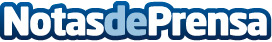 La FEEMH celebró en Sevilla el XVIII Congreso Nacional de Enfermedades Metabólicas HereditariasLa FEEMH celebró en Sevilla el XVIII Congreso Nacional de Enfermedades Metabólicas Hereditarias los días 13, 14 y 15 de septiembre en el que se dieron encuentro profesionales, afectados y familiares por metabolopatías de todos los rincones de España. El congreso acogió a un total de 250 asistentes que pudieron conocer de primera mano todas las novedades terapéuticas y de tratamiento así como escuchar de primera mano los testimonios de los propios afectados y familiaresDatos de contacto:Aitor Calero GarcíaPresidente, FEEMH626225611Nota de prensa publicada en: https://www.notasdeprensa.es/la-feemh-celebro-en-sevilla-el-xviii-congreso Categorias: Medicina Nutrición Andalucia http://www.notasdeprensa.es